College of Engineering & Technology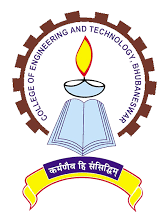 (An Autonomous & Constituent College of BijuPatnaik University of Technology, Odisha)Techno Campus, PO: Mahalaxmivihar, BHUBANESWAR-751029, INDIAProf. P. K. Patra			Ref. No.1873 /CET 			Date: 06.09.2021PRINCIPALNOTICE FOR RESEARCH ASSISTANT (MAN POWER) IN “OURIIP SEED FUND” PROJECTA walk-in-interview will be held on 27-09-2021 at 11.00 AM in Department of Electronics and Instrumentation Engineering, College of Engineering and Technology, Bhubaneswar for engaging a “Research Assistant” in“OURIIP SEED FUND” Project. Interested candidates may apply on or before 27-09-2021. The details are found in the college website: www. cet.edu.in										         Sd/-										   PRINCIPAL Advertisement for a post of ResearchAssistant (Man Power) in OURIIPSeed Fund ProjectA walk-in- interviewwillbe held on 27-09-2021 in the Department of Electronics and Instrumentation Engineering, College of Engineering and Technology, Bhubaneswar, Techno Campus, Ghatika, Khurda, Pin-751029 at 11.00A.M for engaging one number of Research Assistantfor the project “Fuel Cell with Power Conditioning Unit for Use in Rural Areas”Odisha, Indiaunder OURIIP Seed Fund sponsored by Odisha State Higher Education Council, Govt. ofOdisha. The candidate should bring all the testimonials/transcripts (i.e., Matriculation, 10+2, B.E/B.Tech, M. Tech/M.E Marksheets, certificates &Application ) at the time of  interview. The subject line of the mail is “Application for OURIIP Seed Fund Project”.Last moment applicants will not be entertained. The details are mentioned below:College of Engineering and Technology, Bhubaneswar-751029Application Form for Research AssistantMonth and Year of Advertisement:Project Title:Department:Name of the applicant (Block Letter):Father’s/Husband’s Name:Date of Birth (DD-MM-YY):Age as on 27thSep, 2021:Corresponding Address:Email: 									Phone No:Permanent Address:Nationality:Marital Status:Whether belongs to ST/SC/OBC/SEBC/PwD/EWS: (If yes, attach certificates)Educational Qualification: (Starting from 10th )GATE Exam score (If, any)Details of EmploymentAny other information:DeclarationI declare that the above information are true and correct to the best of my knowledge and belief.Date:									Signature of the applicantPlace:1Title of the projectFuel Cell with Power Conditioning for Use in Rural Areas, Odisha, India.2Duration2 years3Principal/ Co- Principal InvestigatorDr. KanhuCharanBhuyan (PI)4Essential qualification B. E/B. Tech or M.Tech/M.E in relevant subject (Electronics and Instrumentation/ Electrical Engineering with Control System/Power Electronics specialisation) with minimum 60% marks or equivalent.5Desired qualificationPrior research publication (optional). Candidate with working knowledge of Matlab/Simulink/ Labviewsoftware will be given due priority.6SalaryRs. 8,000/- per month (consolidated) for a period of two years 7Documents to produce on date of interviewBio data, all original certificates, mark sheets with two set of photocopies of Aadhar card, all mark sheets (starting from 10th to M.Tech/M.E), and all other relevant documents in support of any experience, research publications etc.8No Objection CertificateEmployed candidate are to submit NOC from his/her employer at the time of interview, and if selected, then they need to produce the relieve order from their parent organisation at the time of joining.9Institute RightsThe institute reserves the right to cancel the recruitment without assigning any reason. A suitable committee constituted by PI/Co-PI will review the progress of the selected candidate time to time to access the progress made.10Agreement signingSelected candidate shall have to sign an agreement at the time of joining in a non judicial stamp paper for his continuation (based on the progress report) in the project for at least three years of until completion of the project, whichever is earlier.11General terms and conditionsThe position is purely temporary and engagement is subjected to (i) satisfactory progress made in every three months (ii) disbursal of Science and Engineering Research Board, Govt. of India.12General terms & conditionsNo TA/DA will be paid for attending the online interview.Exam PassedBoard/UniversitySpecialization/SubjectsYear of passing%of Marks/CGPADivisionName of OrganizationPostService  periodScale of Pay &Present PayNature of Duty